В Индии на День республики толпа индуистов напала на пастора церкви, радикалы сожгли Библии и христианскую литературу26 января в Индии на День республики пастор церкви в штате Карнатака подвергся жестокому нападению толпы индуистов. 50 разъяренных радикалов вломились на богослужение, устроили в церкви погром, сожгли Библии и другую христианскую литературу. 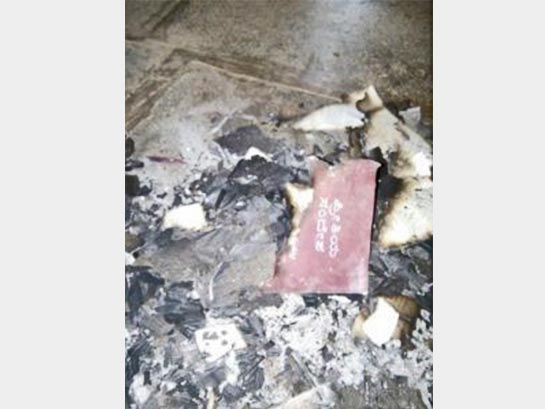 Затем они схватили пастора и потащили его в свой индуистский храм, где совершили над ними какие-то свои ритуалы и отпустили. Нападение произошло в День республики – праздника в честь принятия первой конституции Индии. В прошлом году на этот праздник христиане в этом же регионе тоже подверглись нападению.Толпа индуистов сожгла христианскую литературу, в том числе Библии